CURRICULAM VITAE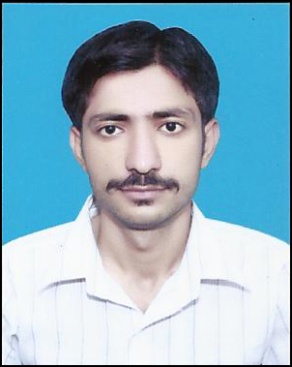 SOHAILSOHAIL.198964@2freemail.com  PAKISTANAPPLICATION FOR : ASSISTANT ACCOUNTANTCarrier Objective:Looking forward for an organization that offers a challenging, learning environment to work and scope for individuals’ organizations’ development, which offers attractive prospects for long term development and career growth.Educational Qualification:Matric IntermediateBachelor of Commerce (B.COM)Work Experience:Presently working as a ASSISTANT ACCOUNTANT in ACCOUNTS DEPARTMENT with ENGRO FOODS LIMITED SAHIWAL at Pakistan since last 1 year.Job Responsibilities:Monthly management account preparation.Production of profit and loss.To complete and maintain sales invoice and reports.Accruals and prepayments.Preparation of the account pack for review.Bank reconciliation, posting and balancing.Weekly wages, petty cash and other journal posting. Daily bank receipt postings.Year budget preparation And Year end audit analysis.Reports on debtors and creditors. Visit Visa Details:       Date of entry: 16th January 2014       Date of exit:    15th February 2014Personal Details: Date of birth		:	11 / 09 / 1990Gender			:	MaleNationality		:	Pakistani Marital Status		:	SingleReligion			:	Islam Date of Expiry		:	17 / 12 / 2022Languages Known	:	English, Hindi, Punjabi & Urdu.